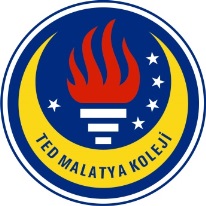 TED MALATYA KOLEJİ2017-2018 Eğitim & Öğretim Yılı Mayıs-Haziran Ayları                                                                        08.06.2018İngilizce Günlüğümüz                                      Sayın Velimiz,6. Sınıf öğrencilerimiz 2017-2018 Eğitim ve Öğretim yılının Mayıs-Haziran  ayları içerisinde İngilizce derslerinde:         1.    7. Ünite ‘‘ Art in the Open’’ (Impact 2: Student’s Book + Workbook)                 8. Ünite  ‘‘Don’t Panic!’’ (Impact 2: Student’s  Book +  Workbook) 2.   9. Ünite  ’’ What’s on?’’ (Compact Key for Schools)       10.Ünite ‘‘Are you an outdoors person?’’ (Compact Key for Schools)       11. Ünite ‘‘Healthy body,healthy mind’’ (Compact Key for Schools)       12. Ünite ‘‘Technology & me’’ (Compact Key for Schools)Kelime olarak;Statue, view, free, public  space, surround, deal with, social topic, temporary, remember, take down, aware, show, pleasure, mural, joy, political, society, wide, design, create, graffiti, illegal, permission, respect, transform, anger, boredom, curiosity, excitement, fear, interest, sadness, panic, wildfire, breathe, escape, flame, carefully, disaster, cyclone, strike, warning, earthquake, shaking, terrible, collapse, survivor, predict, unexpected, pay attention to, prevent, trouble, brave, chase, happen, scared, terrible, eventually, scream, sense, terrified, destroy, move, pack up, prepare, spread, concert, circus, exhibition, actor, artist, cartoon, dancer, disco, drummer, guitarist, journalist, music programme, musician, painter, photographer, quiz show, sports programme, the news, the weather, writer, cloud, farm, field, fog, gate, hill, lake, path, river, snow, storm, thunderstorm, wind, wood, afraid, angry, arm, back, bored, foot, glad, great, leg, mouth, neck, nose, sick, stomach, thirsty, tired, tooth, call, case, chat, digital camera, alarm clock, download films or music,  DVD player, email address, hairdryer, keyboard, mobile phone, MP3 player, radio, screen, send a message, text, use the internet kelimeleri   kitaptaki  okuma  parçaları  doğrultusunda  örnek cümlelerle açıklanmıştır.DilBilgisi olarak;  ‘’Past Simple vs Present Perfect’’, ‘‘Indefinite Pronouns: people, places  and  things’’, ‘‘Past Simple vs Past Continuous’’, ‘‘Present Perfect vs Present Perfect Continuous’’, ‘‘Infinitive & -ing forms’’, ‘‘will/won’t & may’’, ‘‘Be Going To’’, ‘‘First Conditional’’, ‘‘The Passive: Present and Past’’ yapıları öğrencilere gösterilmiştir. Okuma Becerisi olarak;  Ünitelere ilişkin okuma parçaları dinleme etkinliğiyle beraber eş zamanlı okundu. Dinleme Becerisi olarak; Impact 2  Student’s Book , Compact Key for Schools ve Workbook kitaplarındaki Ünitelere ait dinleme etkinlikleri yapılmıştır.Video olarak; Ünitelere ilişkin yeni yapı ve kelimelerin uygulandığı videolar izlenmiştir.  Yazma Becerisi olarak; Üniteye ilişkin workbookta   yazma aktiviteleri yapılmıştır.Mayıs-Haziran aylarına ilişkin yapılan quizlerde yeni bağlaçlar yönergeleri açıklama ya da herhangi bir konunun adımlarını aşamalarını anlatma sürecine ilişkin makalelerde kullanılmıştır. Sözlük kullanımına ilişkin tüm yazma becerisi quizlerinde pratikler yapılmıştır. Bir olayı ya da hikayeyi makalelerde en düzgün biçimde aşama aşama ifade edebilmek için pratikler yapılmıştır.Ödevlendirme ve Proje;  Impact 2 Workbooktan ünitelere ilişkin egzersizler ödev olarak verilmiştir. Sınıf içinde bireysel olarak tartışılarak cevaplar kontrol edilmiştir.    Ünite içi konulara yönelik haftalık olarak gramer ve kelime quizleri yapılmıştır. Bu quizlerin akabinde öğrencilerde tespit edilen bilgi eksiklikleri bireysel olarak giderilmeye çalışılmıştır.Konuşma Dersi; Daha fazla bilgi edinmek ve bir hikaye anlatmak amacıyla yeni ifadelerin kullanımları öğrenilip örnek cümleler doğrultusunda uygulanmıştır: ’’How big/wide/high/long is it?’’,’’ Who created/designed/painted it?’’, ‘‘How was it built/transported/put up?’’.Öğrencilerimiz   Mayıs-Haziran  aylarında İngilizce konuşma dersleri kapsamında çeşitli konular önderliğinde dialog oluşturabilme etkinlikleri yapmışlardır. Özellikle her hafta uygulanan hedef konuların üretim aşamasına yönelik drama etkinlikleriyle öğrenciler, İngilizce olarak konuşma ve yazma becerilerini, özgüvenlerinin giderek artmasıyla beraber pekiştirmiştir.Ünite bitiminde ise bilgi yarışmaları, kelime oyunları ve tartışma etkinlikleriyle konular revize edilmiştir.                                                                                                                                               İngilizce Zümresi